GULBENES NOVADA DOMES LĒMUMSGulbenēPar kustamās mantas – traktora (greidera) DZ-99 22 (valsts reģistrācijas numurs T3505LF), pircēja apstiprināšanuGulbenes novada dome 2022.gada 29.decembrī pieņēma lēmumu Nr. GND/2022/1344 “Par Gulbenes novada pašvaldības kustamās mantas – traktora (greidera) DZ-99 22 (valsts reģistrācijas numurs T3505LF), atsavināšanu” (protokols Nr.27, 131.p.), ar kuru nolēma nodot atsavināšanai Gulbenes novada pašvaldības īpašumā esošo kustamo mantu – traktoru (greideru) DZ-99 22 (valsts reģistrācijas numurs T3505LF, 1974.gada izlaidums, identifikācijas nr. 5301), par brīvu cenu – 1500,00 EUR (viens tūkstotis pieci simti euro) apmērā, publicēt sludinājumu par kustamās mantas pārdošanu Gulbenes novada pašvaldības tīmekļa vietnē www.gulbene.lv, kā arī noteica, ka, ja 5 (piecu) dienu laikā pēc informācijas publicēšanas pašvaldības tīmekļa vietnē, traktoru (greideru) DZ-99 22 (valsts reģistrācijas numurs T3505LF) pirkt piesakās vairāki pretendenti, Gulbenes novada pašvaldības Īpašuma novērtēšanas un izsoļu komisija organizē izsoli ar augšupejošu soli Publiskas personas mantas atsavināšanas likumā noteiktajā kārtībā.2023.gada 9.janvārī Gulbenes novada pašvaldības tīmekļa vietnē www.gulbene.lv tika publicēts sludinājums par Gulbenes novada pašvaldības īpašumā esošās kustamās mantas – traktora (greidera) DZ-99 22 (valsts reģistrācijas numurs T3505LF), atsavināšanu par brīvu cenu  1500,00 EUR (viens tūkstotis pieci simti euro).Noteiktajā termiņā pieteikumu iesniedzis viens pretendents. …., par brīvu cenu 1500,00 EUR (viens tūkstotis pieci simti euro) ir ieguvis tiesības pirkt kustamo mantu – traktoru (greideru) DZ-99 22 (valsts reģistrācijas numurs T3505LF).Pirkuma maksa 2023.gada 6.februārī ir samaksāta pilnā apmērā.Saskaņā ar Pašvaldību likuma 10.panta pirmās daļas 17.punktu dome ir tiesīga izlemt ikvienu pašvaldības kompetences jautājumu. Tikai domes kompetencē ir noteikt kārtību, kādā veicami darījumi ar pašvaldības kustamo mantu. Savukārt šā likuma 10.panta pirmās daļas 21.punkts nosaka, ka dome ir tiesīga izlemt ikvienu pašvaldības kompetences jautājumu. Tikai domes kompetencē ir pieņemt lēmumus citos ārējos normatīvajos aktos paredzētajos gadījumos. Saskaņā ar Publiskas personas mantas atsavināšanas likuma 37.panta pirmās daļas 1.punktu pārdot publiskas personas mantu par brīvu cenu var, ja kustamās mantas atlikusī bilances vērtība pēc grāmatvedības uzskaites datiem ir mazāka par 700 euro, šajā gadījumā pārdošanas cena nedrīkst būt mazāka par atlikušo vērtību. Pamatojoties uz Pašvaldību likuma 10.panta pirmās daļas 17. un 21. punktu, Publiskas personas mantas atsavināšanas likuma 37.panta pirmās daļas 1.punktu, un Attīstības un tautsaimniecības komitejas ieteikumu, atklāti balsojot: PAR – ; PRET –; ATTURAS –, Gulbenes novada dome NOLEMJ:1. APSTIPRINĀT par Gulbenes novada pašvaldības kustamās mantas – traktora (greidera) DZ-99 22 (valsts reģistrācijas numurs T3505LF, 1974.gada izlaidums, identifikācijas nr. 5301), pircēju ….2. Trīsdesmit dienu laikā pēc pircēja apstiprināšanas slēgt pirkuma līgumu ar …., par kustamās mantas – traktora (greidera) DZ-99 22 (valsts reģistrācijas numurs T3505LF), pārdošanu par nosacīto cenu 1500,00 EUR (viens tūkstotis pieci simti euro).3. Lēmuma izpildi organizēt Gulbenes novada pašvaldības Īpašuma novērtēšanas un izsoļu komisijai. Gulbenes novada domes priekšsēdētājs 						A.CaunītisSagatavoja: L.Bašķere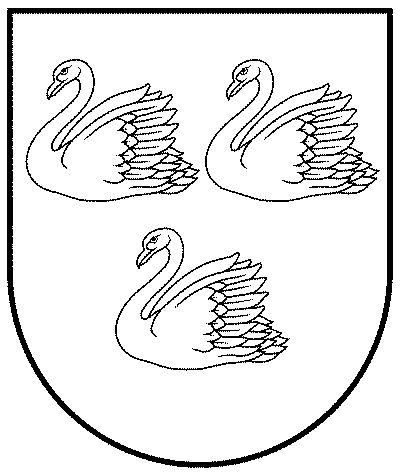 GULBENES NOVADA PAŠVALDĪBAReģ.Nr.90009116327Ābeļu iela 2, Gulbene, Gulbenes nov., LV-4401Tālrunis 64497710, mob.26595362, e-pasts: dome@gulbene.lv, www.gulbene.lv2023.gada 23.februārī                                  Nr. GND/2023/                                  (protokols Nr. ; .p.)